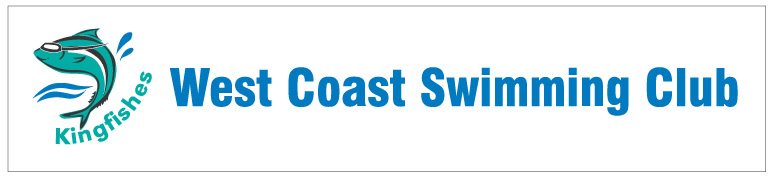 West Coast Swimming Club Child Safe Policy1. Purpose....................................................................................................... 	22. Context........................................................................................................ 	23. Scope........................................................................................................... 	24. Commitment to child safety (include risk management)..........................	25. Children’s participation...............................................................................	26. Recruitment practices.................................................................................	37. Code of Conduct.........................................................................................	38. Support for employees and volunteers....................................................... 39. Reporting and responding to suspected child abuse and neglect…………… 310. Strategies to minimise risk ........................................................................ 411. Harassment/bullying ................................................................................. 412. Communication.......................................................................................... 413. Related policies and procedures...............................................................  41. PurposeThis policy was written to demonstrate the strong commitment of the management, employees and volunteers of West Coast Swimming Club to child safety and establishing and maintaining child safe and child friendly environments.2. ContextThis policy reflects our commitment to provide a safe environment where every person has the right to be treated with respect and is safe and protected from abuse. It complies with our obligations under the Children’s Protection Act 1993, including:Section 8B – 8D – Child Safe Environments and criminal history assessments for people working with children; andSection 11 – Mandatory reporting.It also complies with the Child Safe Environments: Principles of Good Practice and Standards for dealing with information obtained about the criminal history of employees and volunteers who work with children issued by the Chief Executive of the Department for Families and Communities.3. ScopeThis policy, from the date of endorsement, applies to all employees, volunteers, children, parents, carers and other individuals involved in the organisation.4. Commitment to child safety (include risk management)All children who come to West Coast Swimming Club have a right to feel and be safe. We are committed to the safety and well-being of all children and young people accessing our services and the welfare of the children in our care will always be our first priority. We aim to create a child safe and child friendly environment where all children are valued and feel safe.We have appointed two child safety officers (one male and one female) as a first point of contact to provide advice and support to children, parents, employees and volunteers regarding the safety and well-being of children in our organisation. This policy was developed in collaboration with all our employees, volunteers, the children who use our services and their parents.5. Children’s participationWest Coast Swimming Club employees, members and volunteers encourage children to express their views, and make suggestions, especially on matters that directly affect children. We actively encourage children who use our services to ‘have a say’ about those things that are important to them. We value diversity and do not tolerate any discriminatory practices.We teach children what they can do if they feel unsafe. We listen to and act on any concerns children, or their parents, raise with us.6. Recruitment practicesWest Coast Swimming Club takes all reasonable steps to ensure that it engages the most suitable and appropriate people to work with children. We employ a range of screening measures and apply best practice standards in the screening and recruitment of employees and volunteers.We interview and conduct referee checks on all employees.We conduct criminal history assessment for people working with children, as set out in section 8B of the Children’s Protection Act 1993. We ensure that criminal history information is dealt with in accordance with the standards developed by the Chief Executive of the Department for Families and Communities.7. Code of ConductAll members are made aware of, and must abide by, our Code of Conduct. Our Code of Conduct was developed in collaboration with all our employees, volunteers, the children who use our services and their parents.8. Support for employees and volunteersWest Coast Swimming Club seeks to attract and retain the best employees and volunteers. We provide support and supervision so people feel valued, respected and fairly treated. We ensure that volunteers and employees who work with children have ongoing supervision, support and training so that their performance is developed and enhanced to promote the establishment and maintenance of a child safe environment.9. Reporting and responding to suspected child abuse and neglectWest Coast Swimming Club will not tolerate incidents of child abuse. All employees and volunteers understand their obligation to notify the Child Abuse Report Line on 13 14 78 as soon as practicable if they have a suspicion that a child has been, or is being, abused or neglected.We ensure that employees and volunteers are aware of how to make reports of abuse or neglect. We also provide opportunities for employees and volunteers to complete online or face to face mandatory reporting training.Employees and volunteers must also report to management any suspicion that a child has been, or is being, abused or neglected by another member, employee, or volunteer.West Coast Swimming Club may resolve to take protective action to keep the child and others safe.10. Strategies to minimise riskPolicies and procedures may address (but are not limited to):Transportation of childrenTaking images of childrenSupervision of childrenChild safety officerComplaints proceduresPhysical contactResponsibilitiesProcedure for breaches of policySocial media policiesProtecting privacy and confidentialityProcedures for dealing with situations where a member is being investigated for, or is charged with, a serious criminal offence11. Harassment/bullyingWest Coast Swimming Club opposes all forms of harassment, discrimination and bullying. We take this issue seriously and encourage anyone who believes that they, or another person, has been harassed, discriminated against or bullied to raise this issue with management.12. CommunicationWest Coast Swimming Club will ensure that everyone to whom this policy applies is aware of and has had an opportunity to read the policy. A copy will be made available on the club’s website. A copy of the Child Safe Policy will be emailed to all members within the first month of each swimming season, once annual membership renewals have been processed. 13. Related policies and proceduresCode of conductAny relevant policies or procedures that West Coast Swimming Club has developed to protect children, including:Policy and procedure for dealing with members charged with, or under investigation for, a serious criminal offenceStaff and volunteer recruitment procedures, including those relating to conducting criminal history assessmentsMandatory reporting procedures (including where a suspicion is reported to West Coast Swimming Club)Risk management strategyAny other policies and procedures developed to manage risks and protection of childrenSwimming SA’s Child Safety Policy GuidelinesSwimming Australia’s Child Safety Policy GuidelinesApproved ByDavid DurdinClub PresidentDateNovember 2014Review DateNovember 2015